REHMANRehman.363294@2freemail.com REHMANRehman.363294@2freemail.com Seeking a challenging position with a reputed organization offering opportunities for growth and advancement. Keen to learn and implement new methods and strategies with proven results. Team player, always result oriented, fast learner and excellent written, oral communication skills.Seeking a challenging position with a reputed organization offering opportunities for growth and advancement. Keen to learn and implement new methods and strategies with proven results. Team player, always result oriented, fast learner and excellent written, oral communication skills.WORKING EXPERIENCEUAE Experience:Austrian Arabian Readymix Concrete LLC. Jabel Ali, Dubai, UAE.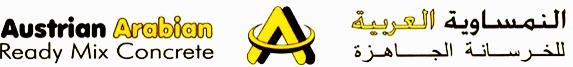 Executive Secretary (March 2016 - Present)  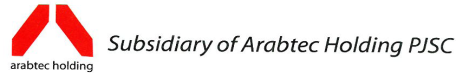 Key Responsibilities:Manage all incoming and outgoing correspondences to ensure all received by the intended addressee.
2. Schedule and manage all appointments and meetings to ensure they happen at the required time.
3. Create, transcribe, and distribute meeting agendas and minutes.
4. Arrange travelling or local and international trips.
5. Maintenance of all office files and documents in good organization.
6. Answer telephone calls and handle in appropriate manner.
7. Meet and greet clients and visitors and direct them to intended departments.
8. Perform general clerical duties to include, but not limited to photocopying, faxing, mailing and filing.
9. Translate documents whenever necessary.
10. Receive incoming documents, parcels and distribute them to the concerned personnel, departments.
11. Receive outgoing documents, parcels and send them to intended locations using the appropriate methods of dispatches. ESSENTIAL JOB FUNCTIONSanswering telephone callsmaintaining diariesarranging appointmentstaking messagestyping and word processingfilingorganizing and servicing meetings (producing agendas and taking minutes)managing databasesprioritizing workloadsrecruiting, training and supervising junior staffhandling correspondenceimplementing new procedures and administrative systemsliaising with relevant organizationscoordinating mail-shots and similar publicity tasksFirst National Equities Limited , IslamabadComputer Operator (Jun 20 2014   –   May 15, 2015)Key Responsibilities:1.   Hardware & software2.  Data Entry3.  Sending and receiving E-mail4.  Internet setting 5.  installation of windows 6.  Office work    MS ADVERTISING (PVT) LTD Peshawar Pakistan.Graphic Designer(March 01 2013   –   April 15, 2014)Expertise Highlights:Experience in 3ds Max-V rayExperience in Illustrator, Photoshop and Coral Draw; Free HandExperience to work on Multimedia software Like After Effects; Animation Movie; Adobe Premier; Flash MX; Dreamweaver;Walkthrough Film Making; Video Editing Motion Graphics; Impage. Experience with the latest new graphic techniques and designs FIDA ORGANIZATION, UNHCR Dera Ismail KhanDistribution Officer(Aug01, 2011–January  01, 2013)Key Responsibilities:1    Distribution of   NFI( noon food items) to IDP’s 2    Verification of data 3    Registration of IDP’s EDUCATION:Graduation:    Completion Year: 2007From: University of KarachiIntermediate   Completion Year: 2004From: Federal Gov’t Urdu Science College of KarachiMetric (science)   Completion Year: 2001From: Happy Dale Gov’t Boys Sec. School KarachiCOMPUTER COURSES: C.I.T(Certificate in Information Technology)             From InfoBase (College of business and IT and Solution Provider)Certificate in Digital Graphics & Animation              (Adobe Photo shop/ Illustrator, Macromedia Freehand, and macromedia Flash MX & In page Professional)Certificate in Oracle Developer              (SQL, Form, Report)Certificate Of Participation             (Certificate in information technology)Certificate of Web Engineering              (html, Adobe Photo, Dream Weaver, Flash MX, Java Script & Asp)SKILLS AND ABILITY:Computer Skills:MS OFFICE (Word, Excel, PowerPoint .etc.)MS XP®, MS Win Vista®, Ms Win 7®, Premium, Ultimate and Professional and  Windows 8.1 ProfessionalComputer Software InstallationC.I.T(Certificate in Information Technology)From InfoBase (College of business and IT and Solution Provider)Web EngineeringFrom Computer CollegiateCertificate in Digital Graphics and Information TechnologyFrom SDC (Skill Development Council)D.D.M(Diploma  in Digital Media)From InfoBase(College of Business and IT Solution Provider)Certificate in Oracle DeveloperFrom BBSYDP (Teknology Force)PROFISSIONAL SKILL:Graphic and DesigningPhotoshop, Illustrator, Freehand Free Hand & Coral Draw Media and Animation3dmax, Flash MX, Adobe Premier and Adobe after effect Web Engineering:Web Designing Micro Soft Office 2010Reference: Reference will be furnished when required.WORKING EXPERIENCEUAE Experience:Austrian Arabian Readymix Concrete LLC. Jabel Ali, Dubai, UAE.Executive Secretary (March 2016 - Present)  Key Responsibilities:Manage all incoming and outgoing correspondences to ensure all received by the intended addressee.
2. Schedule and manage all appointments and meetings to ensure they happen at the required time.
3. Create, transcribe, and distribute meeting agendas and minutes.
4. Arrange travelling or local and international trips.
5. Maintenance of all office files and documents in good organization.
6. Answer telephone calls and handle in appropriate manner.
7. Meet and greet clients and visitors and direct them to intended departments.
8. Perform general clerical duties to include, but not limited to photocopying, faxing, mailing and filing.
9. Translate documents whenever necessary.
10. Receive incoming documents, parcels and distribute them to the concerned personnel, departments.
11. Receive outgoing documents, parcels and send them to intended locations using the appropriate methods of dispatches. ESSENTIAL JOB FUNCTIONSanswering telephone callsmaintaining diariesarranging appointmentstaking messagestyping and word processingfilingorganizing and servicing meetings (producing agendas and taking minutes)managing databasesprioritizing workloadsrecruiting, training and supervising junior staffhandling correspondenceimplementing new procedures and administrative systemsliaising with relevant organizationscoordinating mail-shots and similar publicity tasksFirst National Equities Limited , IslamabadComputer Operator (Jun 20 2014   –   May 15, 2015)Key Responsibilities:1.   Hardware & software2.  Data Entry3.  Sending and receiving E-mail4.  Internet setting 5.  installation of windows 6.  Office work    MS ADVERTISING (PVT) LTD Peshawar Pakistan.Graphic Designer(March 01 2013   –   April 15, 2014)Expertise Highlights:Experience in 3ds Max-V rayExperience in Illustrator, Photoshop and Coral Draw; Free HandExperience to work on Multimedia software Like After Effects; Animation Movie; Adobe Premier; Flash MX; Dreamweaver;Walkthrough Film Making; Video Editing Motion Graphics; Impage. Experience with the latest new graphic techniques and designs FIDA ORGANIZATION, UNHCR Dera Ismail KhanDistribution Officer(Aug01, 2011–January  01, 2013)Key Responsibilities:1    Distribution of   NFI( noon food items) to IDP’s 2    Verification of data 3    Registration of IDP’s EDUCATION:Graduation:    Completion Year: 2007From: University of KarachiIntermediate   Completion Year: 2004From: Federal Gov’t Urdu Science College of KarachiMetric (science)   Completion Year: 2001From: Happy Dale Gov’t Boys Sec. School KarachiCOMPUTER COURSES: C.I.T(Certificate in Information Technology)             From InfoBase (College of business and IT and Solution Provider)Certificate in Digital Graphics & Animation              (Adobe Photo shop/ Illustrator, Macromedia Freehand, and macromedia Flash MX & In page Professional)Certificate in Oracle Developer              (SQL, Form, Report)Certificate Of Participation             (Certificate in information technology)Certificate of Web Engineering              (html, Adobe Photo, Dream Weaver, Flash MX, Java Script & Asp)SKILLS AND ABILITY:Computer Skills:MS OFFICE (Word, Excel, PowerPoint .etc.)MS XP®, MS Win Vista®, Ms Win 7®, Premium, Ultimate and Professional and  Windows 8.1 ProfessionalComputer Software InstallationC.I.T(Certificate in Information Technology)From InfoBase (College of business and IT and Solution Provider)Web EngineeringFrom Computer CollegiateCertificate in Digital Graphics and Information TechnologyFrom SDC (Skill Development Council)D.D.M(Diploma  in Digital Media)From InfoBase(College of Business and IT Solution Provider)Certificate in Oracle DeveloperFrom BBSYDP (Teknology Force)PROFISSIONAL SKILL:Graphic and DesigningPhotoshop, Illustrator, Freehand Free Hand & Coral Draw Media and Animation3dmax, Flash MX, Adobe Premier and Adobe after effect Web Engineering:Web Designing Micro Soft Office 2010Reference: Reference will be furnished when required.WORKING EXPERIENCEUAE Experience:Austrian Arabian Readymix Concrete LLC. Jabel Ali, Dubai, UAE.Executive Secretary (March 2016 - Present)  Key Responsibilities:Manage all incoming and outgoing correspondences to ensure all received by the intended addressee.
2. Schedule and manage all appointments and meetings to ensure they happen at the required time.
3. Create, transcribe, and distribute meeting agendas and minutes.
4. Arrange travelling or local and international trips.
5. Maintenance of all office files and documents in good organization.
6. Answer telephone calls and handle in appropriate manner.
7. Meet and greet clients and visitors and direct them to intended departments.
8. Perform general clerical duties to include, but not limited to photocopying, faxing, mailing and filing.
9. Translate documents whenever necessary.
10. Receive incoming documents, parcels and distribute them to the concerned personnel, departments.
11. Receive outgoing documents, parcels and send them to intended locations using the appropriate methods of dispatches. ESSENTIAL JOB FUNCTIONSanswering telephone callsmaintaining diariesarranging appointmentstaking messagestyping and word processingfilingorganizing and servicing meetings (producing agendas and taking minutes)managing databasesprioritizing workloadsrecruiting, training and supervising junior staffhandling correspondenceimplementing new procedures and administrative systemsliaising with relevant organizationscoordinating mail-shots and similar publicity tasksFirst National Equities Limited , IslamabadComputer Operator (Jun 20 2014   –   May 15, 2015)Key Responsibilities:1.   Hardware & software2.  Data Entry3.  Sending and receiving E-mail4.  Internet setting 5.  installation of windows 6.  Office work    MS ADVERTISING (PVT) LTD Peshawar Pakistan.Graphic Designer(March 01 2013   –   April 15, 2014)Expertise Highlights:Experience in 3ds Max-V rayExperience in Illustrator, Photoshop and Coral Draw; Free HandExperience to work on Multimedia software Like After Effects; Animation Movie; Adobe Premier; Flash MX; Dreamweaver;Walkthrough Film Making; Video Editing Motion Graphics; Impage. Experience with the latest new graphic techniques and designs FIDA ORGANIZATION, UNHCR Dera Ismail KhanDistribution Officer(Aug01, 2011–January  01, 2013)Key Responsibilities:1    Distribution of   NFI( noon food items) to IDP’s 2    Verification of data 3    Registration of IDP’s EDUCATION:Graduation:    Completion Year: 2007From: University of KarachiIntermediate   Completion Year: 2004From: Federal Gov’t Urdu Science College of KarachiMetric (science)   Completion Year: 2001From: Happy Dale Gov’t Boys Sec. School KarachiCOMPUTER COURSES: C.I.T(Certificate in Information Technology)             From InfoBase (College of business and IT and Solution Provider)Certificate in Digital Graphics & Animation              (Adobe Photo shop/ Illustrator, Macromedia Freehand, and macromedia Flash MX & In page Professional)Certificate in Oracle Developer              (SQL, Form, Report)Certificate Of Participation             (Certificate in information technology)Certificate of Web Engineering              (html, Adobe Photo, Dream Weaver, Flash MX, Java Script & Asp)SKILLS AND ABILITY:Computer Skills:MS OFFICE (Word, Excel, PowerPoint .etc.)MS XP®, MS Win Vista®, Ms Win 7®, Premium, Ultimate and Professional and  Windows 8.1 ProfessionalComputer Software InstallationC.I.T(Certificate in Information Technology)From InfoBase (College of business and IT and Solution Provider)Web EngineeringFrom Computer CollegiateCertificate in Digital Graphics and Information TechnologyFrom SDC (Skill Development Council)D.D.M(Diploma  in Digital Media)From InfoBase(College of Business and IT Solution Provider)Certificate in Oracle DeveloperFrom BBSYDP (Teknology Force)PROFISSIONAL SKILL:Graphic and DesigningPhotoshop, Illustrator, Freehand Free Hand & Coral Draw Media and Animation3dmax, Flash MX, Adobe Premier and Adobe after effect Web Engineering:Web Designing Micro Soft Office 2010Reference: Reference will be furnished when required.WORKING EXPERIENCEUAE Experience:Austrian Arabian Readymix Concrete LLC. Jabel Ali, Dubai, UAE.Executive Secretary (March 2016 - Present)  Key Responsibilities:Manage all incoming and outgoing correspondences to ensure all received by the intended addressee.
2. Schedule and manage all appointments and meetings to ensure they happen at the required time.
3. Create, transcribe, and distribute meeting agendas and minutes.
4. Arrange travelling or local and international trips.
5. Maintenance of all office files and documents in good organization.
6. Answer telephone calls and handle in appropriate manner.
7. Meet and greet clients and visitors and direct them to intended departments.
8. Perform general clerical duties to include, but not limited to photocopying, faxing, mailing and filing.
9. Translate documents whenever necessary.
10. Receive incoming documents, parcels and distribute them to the concerned personnel, departments.
11. Receive outgoing documents, parcels and send them to intended locations using the appropriate methods of dispatches. ESSENTIAL JOB FUNCTIONSanswering telephone callsmaintaining diariesarranging appointmentstaking messagestyping and word processingfilingorganizing and servicing meetings (producing agendas and taking minutes)managing databasesprioritizing workloadsrecruiting, training and supervising junior staffhandling correspondenceimplementing new procedures and administrative systemsliaising with relevant organizationscoordinating mail-shots and similar publicity tasksFirst National Equities Limited , IslamabadComputer Operator (Jun 20 2014   –   May 15, 2015)Key Responsibilities:1.   Hardware & software2.  Data Entry3.  Sending and receiving E-mail4.  Internet setting 5.  installation of windows 6.  Office work    MS ADVERTISING (PVT) LTD Peshawar Pakistan.Graphic Designer(March 01 2013   –   April 15, 2014)Expertise Highlights:Experience in 3ds Max-V rayExperience in Illustrator, Photoshop and Coral Draw; Free HandExperience to work on Multimedia software Like After Effects; Animation Movie; Adobe Premier; Flash MX; Dreamweaver;Walkthrough Film Making; Video Editing Motion Graphics; Impage. Experience with the latest new graphic techniques and designs FIDA ORGANIZATION, UNHCR Dera Ismail KhanDistribution Officer(Aug01, 2011–January  01, 2013)Key Responsibilities:1    Distribution of   NFI( noon food items) to IDP’s 2    Verification of data 3    Registration of IDP’s EDUCATION:Graduation:    Completion Year: 2007From: University of KarachiIntermediate   Completion Year: 2004From: Federal Gov’t Urdu Science College of KarachiMetric (science)   Completion Year: 2001From: Happy Dale Gov’t Boys Sec. School KarachiCOMPUTER COURSES: C.I.T(Certificate in Information Technology)             From InfoBase (College of business and IT and Solution Provider)Certificate in Digital Graphics & Animation              (Adobe Photo shop/ Illustrator, Macromedia Freehand, and macromedia Flash MX & In page Professional)Certificate in Oracle Developer              (SQL, Form, Report)Certificate Of Participation             (Certificate in information technology)Certificate of Web Engineering              (html, Adobe Photo, Dream Weaver, Flash MX, Java Script & Asp)SKILLS AND ABILITY:Computer Skills:MS OFFICE (Word, Excel, PowerPoint .etc.)MS XP®, MS Win Vista®, Ms Win 7®, Premium, Ultimate and Professional and  Windows 8.1 ProfessionalComputer Software InstallationC.I.T(Certificate in Information Technology)From InfoBase (College of business and IT and Solution Provider)Web EngineeringFrom Computer CollegiateCertificate in Digital Graphics and Information TechnologyFrom SDC (Skill Development Council)D.D.M(Diploma  in Digital Media)From InfoBase(College of Business and IT Solution Provider)Certificate in Oracle DeveloperFrom BBSYDP (Teknology Force)PROFISSIONAL SKILL:Graphic and DesigningPhotoshop, Illustrator, Freehand Free Hand & Coral Draw Media and Animation3dmax, Flash MX, Adobe Premier and Adobe after effect Web Engineering:Web Designing Micro Soft Office 2010Reference: Reference will be furnished when required.